РЕШЕНИЕ-----------------------------------------------ПОМШУÖМРеспублика Коми, Сыктывдинский район, с.Зеленец  Обсуждение вопроса по взаимодействию организаций и учреждений на территории муниципального образования сельского поселения «Зеленец» на случай возникновения пожара и в период использования источников наружного пожарного водоснабжения       Руководствуясь пунктом 9 части 1 статьи 14 Федерального закона от 06.10.2003  №131-ФЗ (ред. от 01.07.2021) «Об общих принципах организации местного самоуправления в Российской Федерации», пунктом 9 части 1 статьи 9 Устава муниципального образования сельского поселения «Зеленец», и с целью организации взаимодействия в период возникновения пожара и использования источников наружного пожарного водоснабжения на территории муниципального образования сельского поселения «Зеленец», и на основе поступивших предложений депутатов Совет сельского поселения «Зеленец»РЕШИЛ:     1.   Принять за основу предложенные администрацией сельского поселения «Зеленец» новые схемы по взаимодействию организаций и учреждений на территории муниципального образования сельского поселения «Зеленец» на случай возникновения пожара и в период использования источников наружного пожарного водоснабжения.     2.  Рекомендовать руководителям организаций и учреждений, находящихся на территории муниципального образования сельского поселения «Зеленец», доработать предложенные схемы взаимодействия, согласовать их и представить главе сельского поселения «Зеленец».     3. Предложить МУП «Энергия» в срок до 10 рабочих дней разработать инструкцию по взаимодействию с ОАО «Птицефабрика Зеленецкая» и ООО Управляющая компания «Теплоком» на случай прекращения подачи воды населению.     4. Контроль за исполнением решения возложить на постоянную комиссию по социальной политике.     5. Настоящее решение вступает в силу со дня обнародования в местах, определенных Уставом  муниципального образования сельского поселения «Зеленец».РЕШЕНИЕ---------------------------------------------ПОМШУÖМот 25 ноября  2021 года			                                    № V/04-06Республика Коми, Сыктывдинский район, с.ЗеленецО внесении изменений и дополнений в решение Совета сельского поселения «Зеленец» от 6 сентября 2017 года № IV/14-02 «Об утверждении Правил благоустройства на территории муниципального образования сельского поселения «Зеленец»В соответствии с пунктом 19 части 1 статьи 14 Федерального закона от 06.10.2003 №131-ФЗ «Об общих принципах организации местного самоуправления в Российской Федерации», частью 5 разделом 13 главы 3 Федерального закона от 27.12.2018 № 498 «Об ответственном обращении  с животными и о внесении изменений в отдельные законодательные акты Российской Федерации», пунктом 9 части 1 статьи 9 Устава муниципального образования сельского поселения «Зеленец», Совет сельского поселения «Зеленец» РЕШИЛ:Внести в  решение Совета сельского поселения «Зеленец» от 6 сентября 2017 года № IV/14-02 «Об утверждении Правил благоустройства территории сельского поселения «Зеленец» следующие изменения: дополнить  пункт 1.3 раздела 1 абзацем следующего содержания:« - Термин «домашние животные» включает в себя все группы животных:     1) продуктивные – используемые для производства традиционных продуктов питания, в том числе пушных зверей, птиц, рыб и пчел и  других;     2) непродуктивные – содержащиеся гражданами в квартирах, жилых домах и относящиеся к ним территориях, а также экзотические животные (кошки, собаки, пушные звери, грызуны, птицы и прочие).».  1.2.     Часть 3.8 раздела 3 изложить в новой редакции:«3.8. Размещение, содержание и выпас (выгул) домашних животных      3.8.1. Содержание домашнего скота, мелких животных и птиц      3.8.1.1. Скот, свиньи и лошади должны содержаться круглый год в предусмотренных для их содержания закрытых помещениях и загонах, расположенных не ближе 20 метров от окон жилых помещений, кухонь и иных жилых помещений и не менее 50 метров от детских, пищевых и лечебных учреждений.  3.8.1.2.  Выпас скота производится только в отведенных для этих целей местах, за пределами населенного пункта, под присмотром ответственного лица. Бесконтрольный выпас скота на территории населенного пункта запрещается.  3.8.1.3. Мелкие животные  и птицы содержатся в специально оборудованных для этих целей помещениях и загонах, расположенных не ближе 15 метров от окон жилых помещений, а также в соответствии с санитарными и ветеринарными нормами, исключающими их проникновение на территории соседних участков.  3.8.1.4.  Владелец животного, имеющий в пользовании земельный участок, может содержать животное в свободном выгуле при ограничении передвижения животного в пределах участка при наличии ограждения, обеспечивающего изоляцию животного и предупреждающего его проникновение на территорию общего пользования, высотой не менее 160 см. Предотвращать возможность произвольного выхода животных с места содержания.3.8.2.  Порядок выпаса (выгула) домашних животных    3.8.2.1. Для выпаса (выгула) домашних животных в жилых районах и населенных пунктах сельского поселения «Зеленец» должны быть определены специальные территории, обозначенные табличками.       Определение мест для выпаса (выгула) домашних животных  на территории населенных пунктов поселения устанавливается постановлением  администрации сельского поселения «Зеленец».3.8.2.2. Свободный выпас (выгул) животных вне мест содержания и вне отведенных для этого мест запрещается.3.8.2.3. Выпас (выгул) животных осуществляется в сопровождении собственника (владельца) либо иного уполномоченного им лица.3.8.2.4. При сопровождении домашнего животного сопровождающее лицо:1) организует выгул (выпас) домашних животных только в специально отведённых местах;2) обеспечивает безопасность окружающих людей и домашних животных, а также имущества от нанесения вреда сопровождаемым животным;3) запрещает свободное и  неконтролируемое передвижение животного при пересечении проезжей части автомобильных дорог;4) обеспечивает уборку продуктов жизнедеятельности сопровождаемого животного в местах массового отдыха и купания граждан, на дорожках, тротуарах и проезжей части.При сопровождении животных не допускается:Оставление сопровождаемых животных без присмотра;Сопровождение животного лицом, находящимся в состоянии алкогольного или наркотического опьянения3.8.2.5. Размеры площадок для выгула домашних животных не должны превышать 400 кв. м и не быть менее 50 кв. м. Расстояние от границы площадки до окон жилых и общественных зданий составляет не менее 25 м, а до участков детских учреждений, школ, детских, спортивных площадок, площадок отдыха - не менее 100 м. Площадки для выгула домашних животных должны размещаться за пределами санитарной зоны источников водоснабжения первого и второго поясов.3.8.2.6. Выгуливать собак в наморднике и на поводке только на специально отведенной для этой цели площадке. Если площадка огорожена, то разрешается выгуливать животных без поводка и намордника. При отсутствии специальной площадки выгуливание допускается на пустырях и других местах, отведенных нормативным актом администрации поселения.Выгул потенциально опасной собаки без намордника и поводка независимо от места выгула запрещается.3.8.2.7. Владельцы животных, имеющие в пользовании земельный участок, могут содержать животных в свободном выгуле только на хорошо огороженной территории или на привязи. О наличии агрессивного животного должна быть сделана предупреждающая надпись при переходе на участок.3.8.3. Ответственность владельцев домашних животных     3.8.3.1. Предприятия, учреждения, организации и граждане обязаны соблюдать требования, своевременно и в полном объеме реагировать на требования уполномоченных на то лиц по исключению случаев появления на посевных площадях и вблизи их жилой зоне населенных пунктов, в местах  общего пользования, скверах, зонах отдыха граждан принадлежащих им домашних животных, не допускать порчи зеленых насаждений.3.8.3.2. Предприятия, учреждения, организации и граждане несут административную ответственность за нарушение размещения, содержания и выпаса (выгула) домашних животных в соответствии с действующим законодательством.    В случае выявления нарушений Правил благоустройства должностные лица администрации поселения вправе направлять гражданам и юридическими лицам письменные рекомендации с указанием сроков устранения нарушений.»  Контроль за исполнением решения возложить на постоянную комиссию по социальной политике.Настоящее решение вступает в силу со дня обнародования в местах, определённых Уставом  муниципального образования сельского поселения «Зеленец».Глава сельского поселения «Зеленец»                                          А.С. ЯкунинПояснительная записка      Во исполнение статьи Федерального закона от 06.10.2003  №131-ФЗ (ред. от 01.07.2021) «Об общих принципах организации местного самоуправления в Российской Федерации», Устава муниципального образования сельского поселения «Зеленец», а также руководствуясь письмом Министерства сельского хозяйства и потребительского рынка Республики Коми в адрес администраций муниципальных образований разработано, а затем  принято решение Совета «О внесении изменений и дополнений в решение Совета сельского поселения «Зеленец» от 6 сентября 2017 года № IV/14-02 «Об утверждении Правил благоустройства на территории муниципального образования сельского поселения «Зеленец» целью внесения изменений в Правила и определении территории общего пользования, где запрещается нахождение сельскохозяйственных животных. При нарушении указанного запрета к владельцам сельскохозяйственных животных может быть применена часть 24 статьи 6 Закона Республики Коми от 30.12.2003 №95-РЗ «Об административной ответственности в Республике Коми», предусматривающая предупреждение и наложение административного штрафа за допущение владельцами нахождения сельскохозяйственных животных на территориях общего пользования.       Принятие и реализация разработанного принятого решения Совета сельского поселения «Зеленец» «О внесении изменений и дополнений в решение Совета сельского поселения «Зеленец» от 6 сентября 2017 года № IV/14-02  «Об утверждении Правил благоустройства на территории муниципального образования сельского поселения «Зеленец» финансового обязательства не повлечет.РЕШЕНИЕ-----------------------------------------------ПОМШУÖМРеспублика Коми, Сыктывдинский район, с.ЗеленецОб утверждении Порядка деятельности конкурсной комиссии и проведения конкурсного отбора инициативных проектов        Руководствуясь статьей 26.1 Федерального закона от 06.10.2003  №131-ФЗ (ред. от 01.07.2021) «Об общих принципах организации местного самоуправления в Российской Федерации», частью 12 статьи 18.1 Устава муниципального образования сельского поселения «Зеленец», пунктом 3.5 части 3 Порядка выдвижения, внесения, обсуждения, рассмотрения и реализации инициативных проектов на территории муниципального образования сельского поселения «Зеленец», Совет сельского поселения «Зеленец»РЕШИЛ:     1.  Утвердить Порядок деятельности конкурсной комиссии и проведения конкурсного отбора инициативных проектов согласно приложению  к настоящему решению.       2.   Контроль за исполнением решения возложить на постоянную комиссию по социальной политике.     3. Настоящее решение вступает в силу со дня обнародования в местах, определенных Уставом  муниципального образования сельского поселения «Зеленец».Пояснительная записка      Во исполнение статьи 26.1 Федерального закона от 06.10.2003  №131-ФЗ (ред. от 01.07.2021) «Об общих принципах организации местного самоуправления в Российской Федерации», Устава муниципального образования сельского поселения «Зеленец», пункта 3.5 части 3 Порядка выдвижения, внесения, обсуждения, рассмотрения и реализации инициативных проектов на территории муниципального образования сельского поселения «Зеленец», а также руководствуясь частью 6 Методических рекомендаций по подготовке и реализации практик инициативного бюджетирования в Российской Федерации. разработанных Министерством финансов Российской Федерации, принято решение Совета сельского поселения «Зеленец» «Об утверждении Порядка деятельности конкурсной комиссии и проведения конкурсного отбора инициативных проектов».     Экспертным заключением ГКУРК «Государственное юридическое бюро» от 20 октября 2021г. №02-04/4523/5288 на решение Совета  сельского поселения «Зеленец» от 04 августа 2021г. №  IV/62-06 рекомендовано внести изменения и дополнения в Порядок проведения конкурсного отбора инициативных проектов на территории муниципального образования сельского поселения «Зеленец». Разработанный проект нормативного правового акта «Порядок деятельности конкурсной комиссии и проведения конкурсного отбора инициативных проектов» в новой редакции дополнен процедурой формирования конкурсной комиссии, функциями её членов, а также сроками рассмотрения и принятием решений конкурсной комиссией, требованиями к ведению протокола заседаний по каждому инициативному проекту.     Принятие и реализация принятого решения Совета сельского поселения «Зеленец» об утверждении Совета «Об утверждении Порядка деятельности конкурсной комиссии и проведения конкурсного отбора инициативных проектов»  финансового обязательства не повлечет.\Приложение  к решению Совета сельскогопоселения «Зеленец»от 25 ноября 2021 года № V/04-07Порядок деятельности конкурсной комиссии и проведения конкурсного отбора инициативных проектов 1. Настоящий Порядок устанавливает процедуру проведения конкурсного отбора инициативных проектов, планируемых к реализации на территории муниципального образования сельского поселения «Зеленец».2. Для утверждения результатов отбора инициативных проектов и в случае, если в администрацию сельского поселения «Зеленец» внесено несколько инициативных проектов  с описанием аналогичных по содержанию приоритетных задач, администрация сельского поселения «Зеленец» (далее-администрация) организует проведение конкурсного отбора и в течение 2 рабочих дней информирует об этом инициаторов проекта. 3. Проведение конкурсного отбора инициативных проектов возлагается на конкурсную комиссию (далее – Комиссия). Комиссия формируется   нормативным правовым актом администрации в составе 5 человек, при этом половина от общего числа членов комиссии должна быть назначена на основе предложений Совета сельского поселения «Зеленец». В  состав  Комиссии  могут быть включены представители общественных организаций по согласованию.4. Комиссия в своей деятельности руководствуется федеральными законами и иными нормативными правовыми актами Российской Федерации, законами и иными нормативными правовыми актами Республики Коми, Уставом и иными нормативными правовыми актами муниципального образования сельского поселения «Зеленец», а также настоящим Порядком.5. Комиссия осуществляет следующие функции:1) в течение 5 рабочих дней рассматривает и оценивает представленные для участия в конкурсном отборе инициативные проекты в соответствии с критериями оценки инициативных проектов согласно приложению к настоящему Порядку;2) формирует итоговую оценку инициативных проектов;3) принимает решение о признании инициативного проекта прошедшим или не прошедшим конкурсный отбор. 6. Комиссия состоит из председателя Комиссии, заместителя председателя Комиссии, секретаря Комиссии и членов Комиссии.    7. Председатель Комиссии:     1) руководит деятельностью Комиссии;    2) дает поручения членам конкурсной комиссии в рамках заседании Комиссии;      3) председательствует на заседаниях Комиссии.    8. В случае отсутствия председателя Комиссии его полномочия исполняет  заместитель председателя Комиссии.     9. Секретарь Комиссии:    1) оповещает членов Комиссии о дате, месте проведения и повестке очередного заседания;     2) оформляет протоколы заседаний Комиссии.     10. Заседание  Комиссии  считается  правомочным  при присутствии на ней не менее половины членов Комиссии. Инициаторы проектов и их представители могут принять участие в заседании Комиссии в качестве приглашённых лиц для изложения своей позиции по инициативным проектам, рассматриваемым на заседании.      11. Решение Комиссии о  результатах  конкурсного  отбора по каждому инициативному проекту  принимается   в   отсутствие   инициаторов   проекта,  подавших заявку.            Решение Комиссии принимается по каждому инициативному проекту открытым голосованием и считается принятым, если за него проголосовало более половины от числа членов Комиссии, присутствующих на заседании Комиссии. При равенстве голосов решающим является голос председательствующего на заседании Комиссии.           Комиссия по результатам рассмотрения инициативного проекта принимает одно из следующих решений:1) признать инициативный проект прошедшим конкурсный отбор; 2) признать инициативный проект не прошедшим конкурсный отбор.          Решение комиссии оформляется протоколом заседания Комиссии.      12. Протокол  заседания  Комиссии должен содержать следующие данные:        1)  время, дату и место проведения заседания Комиссии;        2) фамилии и инициалы членов и приглашенных на заседание Комиссии;        3) результаты голосования по каждому из включенных в список для голосования инициативных проектов;        4) инициативные проекты, прошедшие конкурсный отбор и подлежащиефинансированию из местного бюджета;        5) инициативные проекты, не прошедшие конкурсный отбор с указанием причин отказа Комиссии.        Протокол   заседания   Комиссии  готовится по каждому инициативному проекту и подписывается  председателем и секретарем в течение 3 рабочих дней со дня проведения заседания Комиссии.13. Организационно-техническое обеспечение деятельности Комиссииосуществляет администрации.Приложениек Порядку проведения конкурсного отбора инициативных проектовКритерии оценки инициативного проекта1. Оценка инициативного проекта по каждому критерию определяется в баллах.2. Максимальная итоговая оценка инициативного проекта составляет 85 баллов, минимальная 0.       3. Прошедшими конкурсный отбор считаются инициативные проекты, набравшие наибольшее количество баллов, реализация которых за счёт средств бюджета муниципального образования сельского поселения «Зеленец» возможна в пределах объёмов бюджетных ассигнований, предусмотренных в бюджете муниципального образования сельского поселения «Зеленец».РЕШЕНИЕ-----------------------------------------------ПОМШУÖМРеспублика Коми, Сыктывдинский район, с.ЗеленецО выдвижении кандидатур в состав конкурсной комиссии и проведению конкурсного отбора инициативных проектов        Руководствуясь статьей 26.1 Федерального закона от 06.10.2003  №131-ФЗ (ред. от 01.07.2021) «Об общих принципах организации местного самоуправления в Российской Федерации», частью 12 статьи 18.1 Устава муниципального образования сельского поселения «Зеленец», пунктом 3.5 части 3 Порядка выдвижения, внесения, обсуждения, рассмотрения и реализации инициативных проектов на территории муниципального образования сельского поселения «Зеленец», Совет сельского поселения «Зеленец»РЕШИЛ:     1.   Выдвинуть в состав конкурсной комиссии и проведению конкурсного отбора инициативных проектов следующие кандидатуры:            1) Алин Александр Николаевич, депутат Совета поселения;            2) Моисеева Наталья Владимировна, член общественной организации «Коми войтыр»;            3) Палева Светлана Владимировна, депутат Совета поселения, председатель Совета инвалидов.     2.   Контроль за исполнением решения возложить на постоянную комиссию по социальной политике.     3. Настоящее решение вступает в силу со дня обнародования в местах, определенных Уставом  муниципального образования сельского поселения «Зеленец».РЕШЕНИЕ---------------------------------------------ПОМШУÖМот 25 ноября  2021 года			                                    № V/04-09Республика Коми, Сыктывдинский район, с.ЗеленецОб итогах рассмотрения обращения коллектива Дома культуры  по вопросу приобретения и установки светодиодного экрана В соответствии с пунктом 12 части 1 статьи 14 Федерального закона от 06.10.2003 №131-ФЗ «Об общих принципах организации местного самоуправления в Российской Федерации», пунктом 6 части 1 статьи 9 Устава муниципального образования сельского поселения «Зеленец» и на основе поступившего от коллектива Дома культуры обращения в адрес депутатов  Совет сельского поселения «Зеленец» РЕШИЛ:Поддержать обращение коллектива Дома культуры с.Зеленец и  поручить администрации сельского поселения «Зеленец» подготовить ходатайства в адрес председателя Комитета Государственного Совета Республики Коми по бюджету, налогам и экономической политике Чуракова С.В. и руководителя администрации МР «Сыктывдинский» Дорониной Л.Ю. о включении в государственную программу «Развитие культуры и туризма Республики Коми» вопроса по приобретению и установке светодиодного экрана в Доме культуры с.Зеленец.    2.     Контроль за исполнением решения возложить на постоянную комиссию по социальной политике.    3. Настоящее решение вступает в силу со дня обнародования в местах, определенных Уставом  муниципального образования сельского поселения «Зеленец».Совет сельского поселения «Зеленец»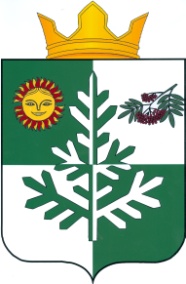 «Зеленеч» сиктовмöдчöминса Сöветот 25 ноября 2021 г.№ V/04-01Глава сельского поселения «Зеленец»А.С.ЯкунинСовет сельского поселения «Зеленец»«Зеленеч» сикт овмöдчöминса СöветСовет сельского поселения «Зеленец»«Зеленеч» сиктовмöдчöминса Сöветот 25 ноября 2021 г.№ V/04-07Глава сельского поселения «Зеленец»А.С.Якунин№ критерияНаименование критерия/группы критериевНаименование критерия/группы критериевБаллы по критерию1. Актуальность (острота) проблемы:Актуальность (острота) проблемы:Актуальность (острота) проблемы:1.1. очень высокая - решение проблемы необходимо для поддержания и сохранения условий жизнеобеспечения прямых благополучателей очень высокая - решение проблемы необходимо для поддержания и сохранения условий жизнеобеспечения прямых благополучателей 51.2. высокая - отсутствие решения будет негативно сказываться на качестве жизни прямых благополучателейвысокая - отсутствие решения будет негативно сказываться на качестве жизни прямых благополучателей31.3.средняя - проблема достаточно широко осознается прямыми благополучателями, ее решение может привести к улучшению качества жизнисредняя - проблема достаточно широко осознается прямыми благополучателями, ее решение может привести к улучшению качества жизни1Обоснование выставленного балла: Обоснование выставленного балла: Обоснование выставленного балла: Обоснование выставленного балла: 2.Реалистичность конкретных задач, на решение которых направлен инициативный проект:Реалистичность конкретных задач, на решение которых направлен инициативный проект:Реалистичность конкретных задач, на решение которых направлен инициативный проект:2.1.поставленные задачи выполнимы, конкретны, имеют элемент новизны поставленные задачи выполнимы, конкретны, имеют элемент новизны 102.2.поставленные задачи выполнимы, конкретны, являются традиционными нетпоставленные задачи выполнимы, конкретны, являются традиционными нет52.3.поставленные задачи конкретны, но не реалистичныпоставленные задачи конкретны, но не реалистичны0Обоснование выставленного балла:Обоснование выставленного балла:Обоснование выставленного балла:Обоснование выставленного балла: 3.Соответствие мероприятий инициативного проекта целям и задачам, на решение которых направлен инициативный проект:____________________Соответствие мероприятий инициативного проекта целям и задачам, на решение которых направлен инициативный проект:____________________Соответствие мероприятий инициативного проекта целям и задачам, на решение которых направлен инициативный проект:____________________ 3.1.мероприятия проекта соответствуют целям и задачам мероприятия проекта соответствуют целям и задачам  5 3.2.мероприятия проекта соответствуют целям и задачам не в полной меремероприятия проекта соответствуют целям и задачам не в полной мере1 3.3.мероприятия проекта не соответствуют целям и задачам мероприятия проекта не соответствуют целям и задачам 0Обоснование выставленного балла:Обоснование выставленного балла:Обоснование выставленного балла:Обоснование выставленного балла:4. Устойчивость инициативного проекта (предполагаемый «срок жизни» результатов):Устойчивость инициативного проекта (предполагаемый «срок жизни» результатов):Устойчивость инициативного проекта (предполагаемый «срок жизни» результатов):4.1.От 5 летОт 5 лет104.2.От 3 лет до 5 летОт 3 лет до 5 лет54.3.От 1 года до 3 летОт 1 года до 3 лет34.4.Инициативный проект разовыйИнициативный проект разовый14.5.информация по устойчивости инициативного проекта отсутствуетинформация по устойчивости инициативного проекта отсутствует0Обоснование выставленного балла:Обоснование выставленного балла:Обоснование выставленного балла:Обоснование выставленного балла: 5.Наличие мероприятий по содержанию и обслуживанию создаваемых объектов: Наличие мероприятий по содержанию и обслуживанию создаваемых объектов: Наличие мероприятий по содержанию и обслуживанию создаваемых объектов:  5.1.инициативный проект включает мероприятия по содержанию и обслуживанию создаваемых объектовинициативный проект включает мероприятия по содержанию и обслуживанию создаваемых объектов5 5.2.инициативный проект не включает мероприятия по содержанию и обслуживанию создаваемых объектов инициативный проект не включает мероприятия по содержанию и обслуживанию создаваемых объектов 0Обоснование выставленного балла:Обоснование выставленного балла:Обоснование выставленного балла:Обоснование выставленного балла:6.Охват благополучателей (прямых и косвенных), которые получат пользу от реализации народного проекта:Охват благополучателей (прямых и косвенных), которые получат пользу от реализации народного проекта:Охват благополучателей (прямых и косвенных), которые получат пользу от реализации народного проекта:6.1.Более 500 человекБолее 500 человек56.2.От 300 до 500 человекОт 300 до 500 человек46.3.От 100 до 200 человекОт 100 до 200 человек36.4. От 50 до 100 человекОт 50 до 100 человек26.5.До 50 человекДо 50 человек1Обоснование выставленного балла:Обоснование выставленного балла:Обоснование выставленного балла:Обоснование выставленного балла: 7.Количество  рабочих мест, планируемых к созданию после реализации инициативного проекта:Количество  рабочих мест, планируемых к созданию после реализации инициативного проекта: 7.1.Более 3 рабочих местБолее 3 рабочих мест5 7.2. От 1 до 3 рабочих местОт 1 до 3 рабочих мест3 8.Степень положительного восприятия и поддержки гражданами социальной значимости инициативного проекта в решении проблемы (согласно протоколу схода, собрания или конференции граждан, в том числе собрания или конференции граждан по вопросам осуществления территориального общественного самоуправления и количеству подписей, подтверждающих общественную значимость инициативного проекта):Степень положительного восприятия и поддержки гражданами социальной значимости инициативного проекта в решении проблемы (согласно протоколу схода, собрания или конференции граждан, в том числе собрания или конференции граждан по вопросам осуществления территориального общественного самоуправления и количеству подписей, подтверждающих общественную значимость инициативного проекта):Степень положительного восприятия и поддержки гражданами социальной значимости инициативного проекта в решении проблемы (согласно протоколу схода, собрания или конференции граждан, в том числе собрания или конференции граждан по вопросам осуществления территориального общественного самоуправления и количеству подписей, подтверждающих общественную значимость инициативного проекта):8.1 более 90% более 90% 108.2. от 50% до 89,9% от 50% до 89,9% 58.3.от 20% до 49,9% от 20% до 49,9% 28.4.до 19,9% от общего числа благополучателей (прямых и косвенных) до 19,9% от общего числа благополучателей (прямых и косвенных) 1Обоснование выставленного балла: Данный критерий определяется по формуле:N / Nч x 100%,где:N - количество собранных подписей в поддержку проекта,Nч - количество благополучателей (прямых и косвенных)Обоснование выставленного балла: Данный критерий определяется по формуле:N / Nч x 100%,где:N - количество собранных подписей в поддержку проекта,Nч - количество благополучателей (прямых и косвенных)Обоснование выставленного балла: Данный критерий определяется по формуле:N / Nч x 100%,где:N - количество собранных подписей в поддержку проекта,Nч - количество благополучателей (прямых и косвенных)Обоснование выставленного балла: Данный критерий определяется по формуле:N / Nч x 100%,где:N - количество собранных подписей в поддержку проекта,Nч - количество благополучателей (прямых и косвенных)9.Реалистичность и обоснованность расходов на реализацию инициативного проекта:Реалистичность и обоснованность расходов на реализацию инициативного проекта:Реалистичность и обоснованность расходов на реализацию инициативного проекта:9.1 смета планируемых расходов на реализацию инициативного проекта составлена детально, в разрезе направлений расходов; обоснована соответствующими расчетами по конкретным направлениям расходов; запланированные расходы реалистичны смета планируемых расходов на реализацию инициативного проекта составлена детально, в разрезе направлений расходов; обоснована соответствующими расчетами по конкретным направлениям расходов; запланированные расходы реалистичны 109.2. смета планируемых расходов на реализацию инициативного проекта составлена детально в разрезе направлений расходов, однако соответствующие расчеты по конкретным направлениям не обоснованы; запланированные расходы реалистичны смета планируемых расходов на реализацию инициативного проекта составлена детально в разрезе направлений расходов, однако соответствующие расчеты по конкретным направлениям не обоснованы; запланированные расходы реалистичны 59.3.смета планируемых расходов на реализацию инициативного проекта составлена не детально, и/или смета планируемых расходов на реализацию инициативного проекта не представлена, в разрезе направлений расходов; не обоснована соответствующими расчетами по конкретным направлениям расходов; запланированные расходы не реалистичны смета планируемых расходов на реализацию инициативного проекта составлена не детально, и/или смета планируемых расходов на реализацию инициативного проекта не представлена, в разрезе направлений расходов; не обоснована соответствующими расчетами по конкретным направлениям расходов; запланированные расходы не реалистичны 0Обоснование выставленного балла: Обоснование выставленного балла: Обоснование выставленного балла: Обоснование выставленного балла: 10.Участие общественности в подготовке и реализации инициативного проекта (оценивается суммарно):Участие общественности в подготовке и реализации инициативного проекта (оценивается суммарно):Участие общественности в подготовке и реализации инициативного проекта (оценивается суммарно):10.1.Уровень софинансирования инициативного проекта гражданами:Уровень софинансирования инициативного проекта гражданами:Уровень софинансирования инициативного проекта гражданами:от 15 % стоимости инициативного проектаот 15 % стоимости инициативного проекта5от 10 % до 15 % стоимости инициативного проектаот 10 % до 15 % стоимости инициативного проекта4от 5 % до 10 % стоимости инициативного проектаот 5 % до 10 % стоимости инициативного проекта3от 1 % до 5 % стоимости инициативного проектаот 1 % до 5 % стоимости инициативного проекта2до 1 % от стоимости инициативного проектадо 1 % от стоимости инициативного проекта110.2.Уровень софинансирования инициативного проекта юридическими лицами,  индивидуальными предпринимателямиУровень софинансирования инициативного проекта юридическими лицами,  индивидуальными предпринимателямиУровень софинансирования инициативного проекта юридическими лицами,  индивидуальными предпринимателямиот 15 % стоимости инициативного проектаот 15 % стоимости инициативного проекта5от 10 % до 15 % стоимости инициативного проектаот 10 % до 15 % стоимости инициативного проекта4от 5 % до 10 % стоимости инициативного проектаот 5 % до 10 % стоимости инициативного проекта3от 1 % до 5 % стоимости инициативного проектаот 1 % до 5 % стоимости инициативного проекта2до 1 % от стоимости инициативного проектадо 1 % от стоимости инициативного проекта110.3.Уровень имущественного и (или) трудового участия граждан в реализации инициативного проектаУровень имущественного и (или) трудового участия граждан в реализации инициативного проектаУровень имущественного и (или) трудового участия граждан в реализации инициативного проектаот 15 % стоимости инициативного проектаот 15 % стоимости инициативного проекта5от 10 % до 15 % стоимости инициативного проектаот 10 % до 15 % стоимости инициативного проекта4от 5 % до 10 % стоимости инициативного проектаот 5 % до 10 % стоимости инициативного проекта3от 1 % до 5 % стоимости инициативного проектаот 1 % до 5 % стоимости инициативного проекта2до 1 % от стоимости инициативного проектадо 1 % от стоимости инициативного проекта110.4.Уровень имущественного и (или) трудового участия юридических лиц, индивидуальных предпринимателей в реализации инициативного проектаУровень имущественного и (или) трудового участия юридических лиц, индивидуальных предпринимателей в реализации инициативного проектаУровень имущественного и (или) трудового участия юридических лиц, индивидуальных предпринимателей в реализации инициативного проектаот 15 % стоимости инициативного проектаот 15 % стоимости инициативного проекта5от 10 % до 15 % стоимости инициативного проектаот 10 % до 15 % стоимости инициативного проекта4от 5 % до 10 % стоимости инициативного проектаот 5 % до 10 % стоимости инициативного проекта3от 1 % до 5 % стоимости инициативного проектаот 1 % до 5 % стоимости инициативного проекта2до 1 % от стоимости инициативного проектадо 1 % от стоимости инициативного проекта1Всего:Всего:сумма баллов, присвоенных инициативному проекту по каждому из критериевсумма баллов, присвоенных инициативному проекту по каждому из критериевОценка инициативного проектаОценка инициативного проектапрошел конкурсный отбор/не прошел конкурсный отборпрошел конкурсный отбор/не прошел конкурсный отборСовет сельского поселения «Зеленец»«Зеленеч» сиктовмöдчöминса Сöветот 25 ноября 2021 г.№ V/04-08Глава сельского поселения «Зеленец»А.С.ЯкунинСовет сельского поселения «Зеленец»«Зеленеч» сикт овмöдчöминса СöветГлава сельского поселения «Зеленец»А.С.Якунин